МУНИЦИПАЛЬНОЕ БЮДЖЕТНОЕ ДОШКОЛЬНОЕ ОБРАЗОВАТЕЛЬНОЕ УЧРЕЖДЕНИЕ ДЕТСКИЙ САД КОМБИНИРОВАННОГО ВИДА № 14«КОЛОБОК» ГОРОДА ТИХОРЕЦКА МУНИЦИПАЛЬНОГО ОБРАЗОВАНИЯ ТИХОРЕЦКИЙ РАЙОНИсследовательский проект на тему: Чудесные превращения волшебницы пшеницыВоспитанницразновозрастной группы компенсирующей направленности для детей с ТНР от 4 до 6 лет№2Кирилловой ВероникиЧекризовой ДарьиРуководители: Г.В.СемейкинаН.ПАкишева.20120 г.г.ТихорецкОГЛАВЛЕНИЕВВЕДЕНИЕ………………………………………………………………………ЭТАПЫ РЕАЛИЗАЦИИ ПРОЕКТА………………………………………………………………………..РЕЗУЛЬТАТЫ РЕАЛИЗАЦИИ ПРОЕКТА..……………………………………………………………………...ВВОДЫ………………………………………………………………………….СПИСОК ИСПОЛЬЗОВАННОЙ ЛИТЕРАТУРЫ…………………………………….............................................ПРИЛОЖЕНИЯ………………………………………………………………...ВВЕДЕНИЕОГЛАВЛЕНИЕВВЕДЕНИЕ………………………………………………………………………..3ЭТАПЫ РЕАЛИЗАЦИИ ПРОЕКТА………………………………………………………………………….4РЕЗУЛЬТАТЫ РЕАЛИЗАЦИИ ПРОЕКТА..…………………………………………………………………….......7ВВОДЫ…………………………………………………………………………….8СПИСОК ИСПОЛЬЗОВАННОЙ ЛИТЕРАТУРЫ…………………………………….................................................9ПРИЛОЖЕНИЯ……………………………………………………………….....10ВВЕДЕНИЕВыбор темы проекта был не случайным, однажды Вероника заинтересовалась, из чего делают белый хлеб. Вероника задала этот вопрос воспитателям. Мы проявили внимание к интересующему вопросу ребенка и решили провести исследование по данной теме.Дети – прирожденные исследователи, активно собирающие информацию о своем окружении. Они пытаются понять мир с помощью наблюдений и экспериментирования. Сегодня дети не уделяют должного уважения к продуктам питания, особенно к хлебу. Могут себе позволить играть с кусочками хлеба, даже бросать его. Дети не понимают, сколько труда вкладывают взрослые, чтоб хлеба было достаточно в магазинах. Именно поэтому данная тема является актуальной.Мы выдвинули гипотезу, что процесс изготовления хлеба – результат труда многих людей. Хлеб делают  из муки, а муку из зерен пшеницы. ЦЕЛЬ ИССЛЕДОВАНИЯ: узнать, как из маленького зернышка получается вкусный хлеб.ЗАДАЧИ ИССЛЕДОВАНИЯ: -выяснить, как из пшеницы делают муку;-сравнить муку из магазина и муку, которую сделали сами из пшеницы с помощью механической и электрической кофемолки;-провести опыты с мукой: рассмотреть под лупой на наличие сора; проверить ее на запах; сыпучесть; растворимость в воде; изготовление теста;-определить этапы изготовления хлебобулочных изделий;-сформировать у детей представление о ценности хлеба.ОБЪЕКТ ИССЛЕДОВАНИЯ: пшеница.ПРЕДМЕТ ИССЛЕДОВАНИЯ: процесс производства хлеба и хлебобулочных изделий.ЭТАПЫ РЕАЛИЗАЦИИ ПРОЕКТАI этап «Выбор темы исследования. Актуализация проблемы исследования».Цель: изучение круга интереса ребенка, выявление проблемы и определение направления будущего исследования. Обозначение границ исследования.На первом этапе мы, учитывая вопрос Вероники о происхождении хлеба, определили проблему будущего исследования.II этап «Подготовительный».Цель: разработать структуру проекта и наметить план действий по реализации проекта.Реализация этапа:На данном этапе мы разработали план проведения проекта.Поиск информации по теме «Чудесные превращения волшебницы пшеницы». Проанализировали возможные исследования пшеницы и муки. Провели беседу о возможной виртуальной экскурсии на «Хлебокомбинат» с мамой Даши. Мама Даши  на протяжении исследования по данной проблеме активно взаимодействовала с педагогами и воспитанниками. Предоставила нам необходимую информацию о производстве хлеба и хлебобулочных изделий, доступную для понимания детей.Мы обработали собранную информацию.III этап. «Опытно-эксперементальный».Цель: превращение пшеницы в муку, изучить свойства муки.Реализация этапа:На данном этапе была проведена опытно-исследовательская работа. Мы занимались рассматриванием муки и пшеницы под лупой. Изготовили самостоятельно муку при помощи механической и электрической кофемолок, посеяли полученную муку и муку, купленную в магазине. Определили, в какой муке больше остаточного сора. Проверили муку на сыпучесть, растворяемость, ее органолептические свойства (запах), замесили тесто.На третьем этапе реализации проекта нами была проведена опытно-исследовательская работа. В ходе данного этапа мы провели наблюдения и опыты.Опыт «Рассматривание под лупой муки и пшеницы».Цель: определение внешнего вида пшеницы и муки, сравнение.Опыт «Изготовление муки из зерен пшеницы».Цель: самостоятельно изготовить муку при помощи кофемолки.Опыт «Просеивание муки»Цель: сравнение муки, сделанной самостоятельно и покупной; определить в какой муке содержится больше сора и отрубей.Опыт «Запах, сыпучесть».Цель: выяснить, какой запах имеет мука; определить, что мука сыпучая.Опыт «Растворение в воде»Цель: выяснить растворяется ли мука в воде.Опыт «Замесить тесто»Цель: научиться замешивать тесто, попробовать его раскатать и растянуть.IV этап «Познавательно-исследовательский».Цель: определить этапы изготовления хлеба и хлебобулочных изделий; сформировать у детей представление о ценности хлеба. На данном этапе исследования мы с помощью полученной информации о производстве хлеба (фото производства, описания этапов) подтвердили ранее выдвинутую гипотезу «Процесс изготовления хлеба – результат труда многих людей».Изучили этапы производства хлеба, хлебобулочных изделий, макаронных изделий.V этап «Анализ и обобщение полученных результатов»Цель: сформулировать выводы для подведения результатов исследования.VI этап «Подготовка отчета о проведенной работе»Цель: написание проектной работы по теме исследования.РЕЗУЛЬТАТЫ РЕАЛИЗАЦИИ ПРОЕКТАВ процессе реализации проекта мы определили, что муку для белого хлеба изготавливают из пшеницы. Муку можно самостоятельно перемолоть из пшеницы с помощью кофемолки. При сравнении муки, используя сито, мы выявили, что в муке домашнего помола содержится много отрубей. Определили, что мука имеет особенный запах, что она сыпучая, на ощупь мягкая, на ней можно рисовать и делать из нее горки.С помощью проведенного опыта мы поняли, что мука растворяется в воде, вода становиться мутной. А также из воды и муки замесили тесто.В процессе познавательно-исследовательского этапа, определили последовательность производства хлеба, а также булочек, батонов и макаронных изделий.Выяснили, что процесс производства хлеба очень трудоемкий, в нем участвуют люди специальные машины.ВЫВОДУчастие в проекте способствовало познавательной активности воспитанниц. Вероника и Даша узнали, что из пшеницы делают муку, а из муки хлеб, хлебобулочные и макаронные изделия. Выяснили, что зерна пшеницы «волшебные».Проследили этапы производства хлеба, как хлеб попадает к людям на стол. Кто работает над его производством. Мы способствовали формированию к воспитанию бережного отношения к хлебу, пониманию детьми ценности хлеба, а также знаниям детей о производстве хлеба.В процессе исследования Вероника получила ответ на интересующий ее вопрос: «Из чего делают белый хлеб?». Ответ на него она нашла вместе с Дашей.Поставленные цели и задачи исследования были успешно решены..СПИСОК ИСПОЛЬЗОВАННОЙ ЛИТЕРАТУРЫ1.Е.Н. Краузе «Конспекты НОД по ознакомлению с окружающим (с детьми старшего дошкольного возраст от 5 до 7 лет»Приложение 1Здравствуйте, меня зовут Вероника, а меня Даша! Вероника: Я очень люблю белый хлеб.  Однажды я задумалась, а из чего же делают хлеб? Я задала этот вопрос воспитателям. Они мне рассказали, что хлеб делают из муки, воды, соли и дрожжей. А муку для белого хлеба делают из пшеницы. Мне стало интересно, как пшеница превращается в муку, а затем в хлеб.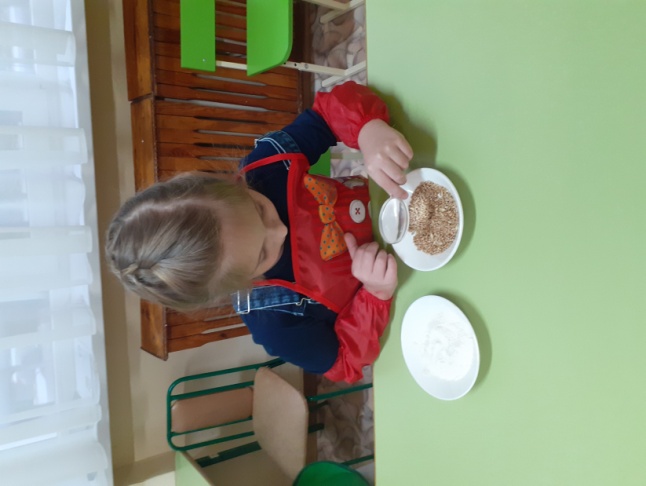 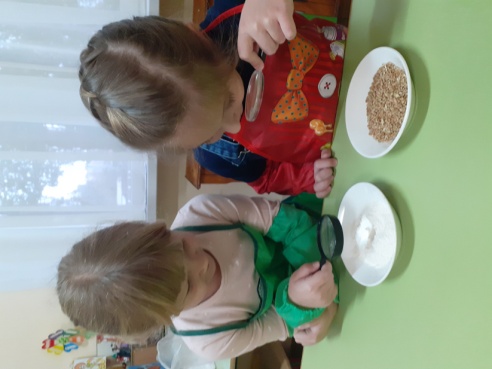 На следующий день Галина Владимировна принесла пшеницу и кофемолки, предложила мне превратить пшеницу в муку. 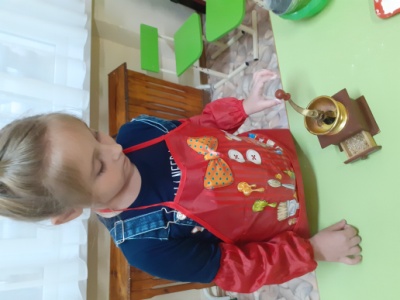 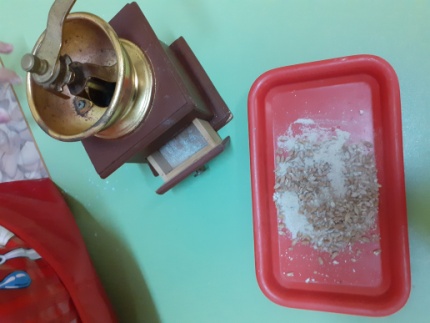 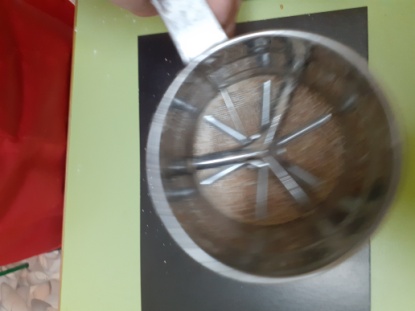 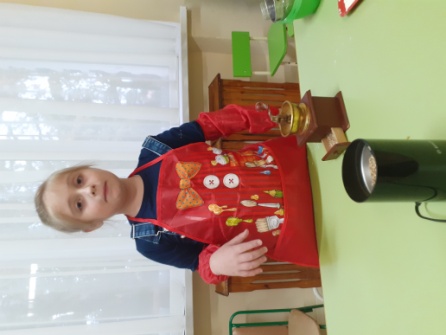 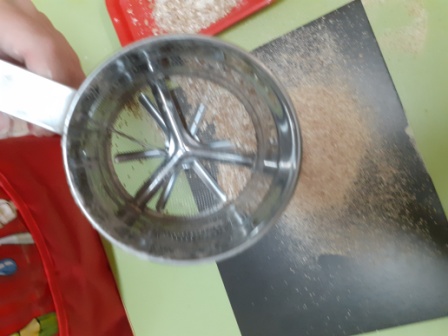 Приложение 2Потом мы сравнили муку, купленную в магазине и которую сделали сами. Оказалось, что мука из магазина белая, а наша мука намного темнее.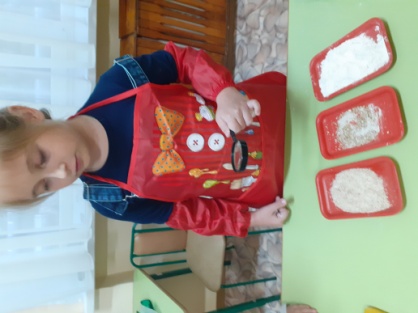 Галина Владимировна мне объяснила, чтомуку, которую продают в магазине делают на специальном заводе, ее просеивают и очищают. Я тоже захотела попробовать просеять муку. Наталья Петровна принесла сито и мы просеяли мукуи оказалось, что в купленной муке почти нет мусора, а в муке которую я сделала сама- много отрубей.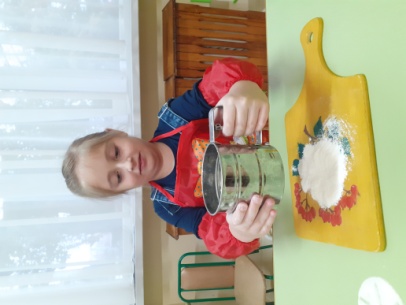 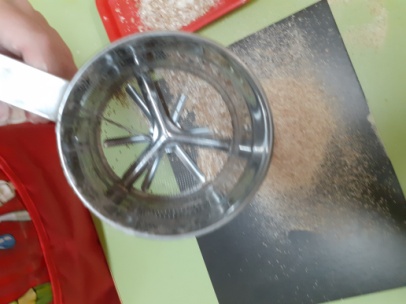 Приложение 3Я подумала, может быть мука уже пахнет хлебом? Когда я понюхала муку, оказалось, что она имеет особенный запах.Мука сыпучая, на ощупь мягкая, как будто пушистая. Ее можно разровнять, из нее можно сделать горку, даже можно на ней рисовать!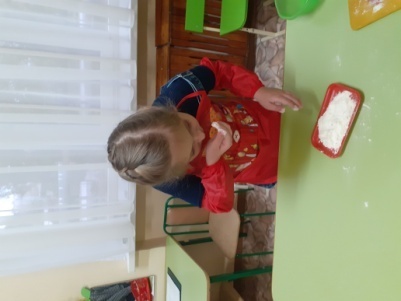 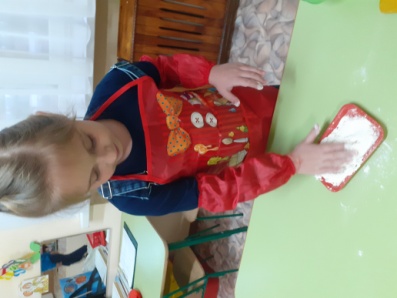 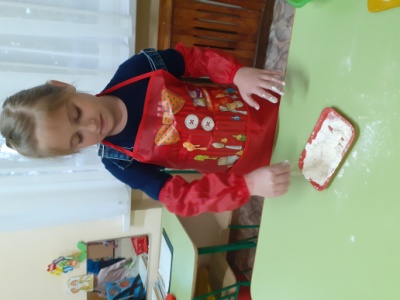 Приложение 4Я подумала, может быть она растворяется в воде? Я провела опыт: насыпала в стаканчик немного муки, добавила воды и перемешала. Вода стала мутной, мука растворилась в воде.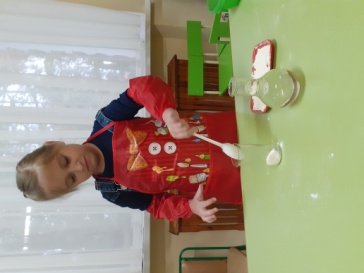 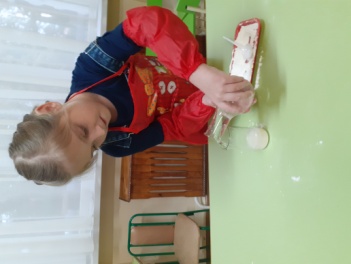 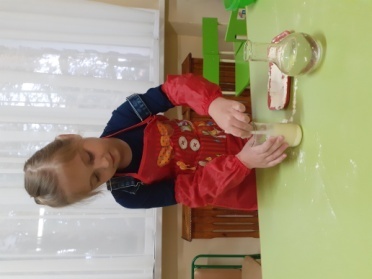 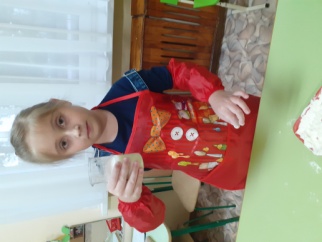 Приложение 5А как же сделать тесто? Нужно в мисочку насыпать муки, налить немного воды, замесить и получится тесто, которое можно растянуть, раскатать и даже сделать печенье для кукол.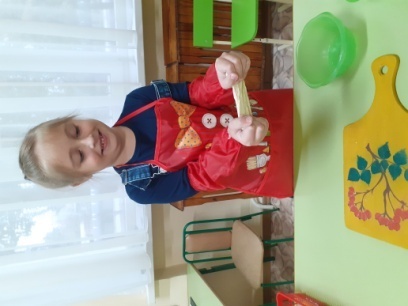 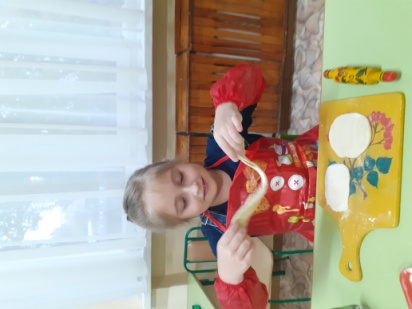 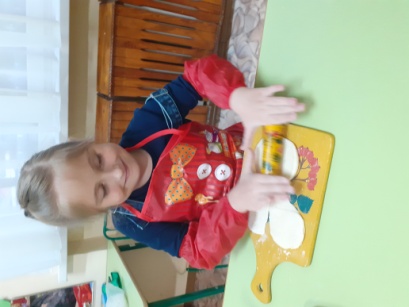 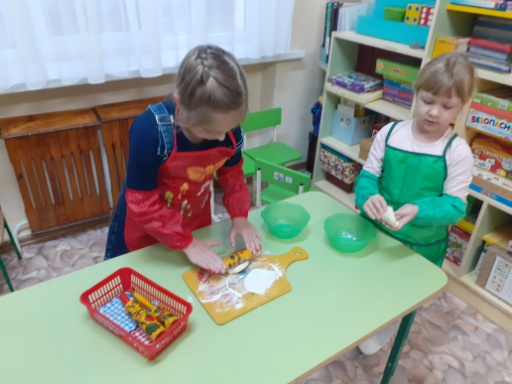 Приложение 6Но как же сделать хлеб?Когда мы обсуждали наши опыты в группе, моя подруга Даша рассказала, что ее мама работает на «Хлебокомбинате», и она делает хлеб, батоны, булочки, и даже макароны. Даша: Я попросила маму, чтобы она провела нам виртуальную экскурсию на заводе. Мама сделала нам фотографии и рассказала, как делают хлеб, батоны, вкусные булочки и макароны. Даша:Оказывается, перед тем, как хлеб попадает к нам на стол, над его выпечкой работают не только люди, но и специальные машины.Даша:Производство хлеба начинается с привоза на завод муки в больших машинах. Затем делают анализ муки в лаборатории, если мука хорошего качества, ее выгружают в большие бочки. 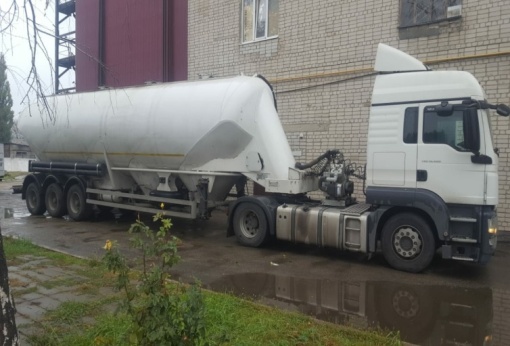 Приложение 7После этого мука просеивается и подается на тестомесильную машину, где замешивается тесто с добавлением остальных ингредиентов. 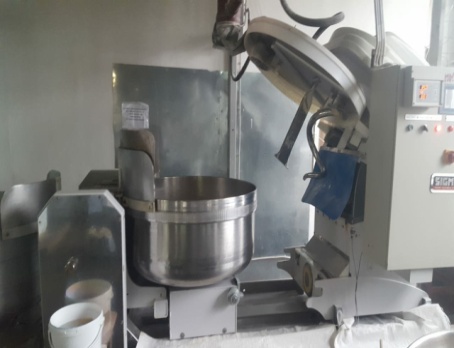 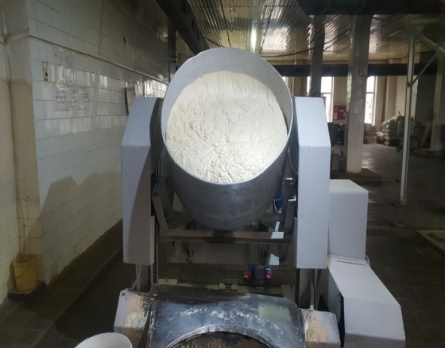 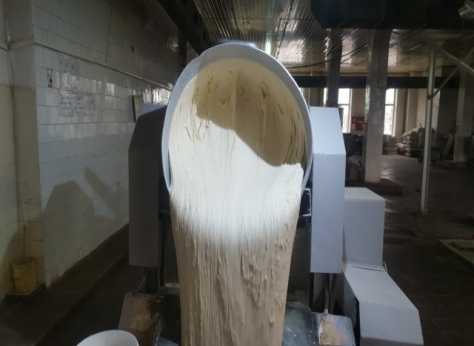 После замешивания, тесто подается через тесто-спуск в хлебный тесто-делитель. Тесто делитель это машина которая делит тесто на одинаковые куски, которые укладываются в формы и тесто начинает подходить. 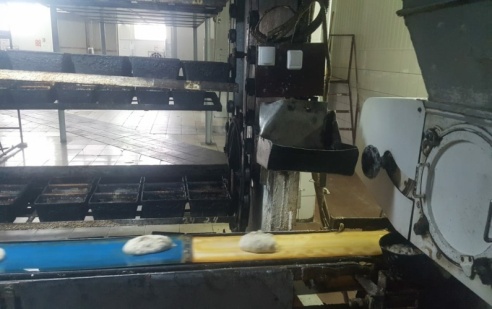 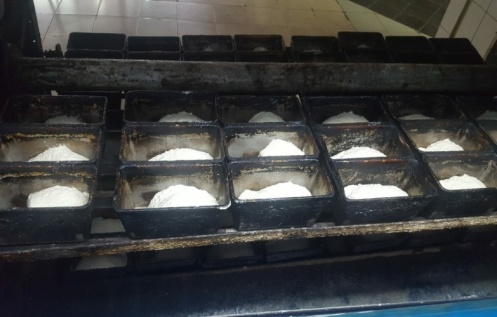 И чтобы тесто лучше подошло включают пар и тепло. 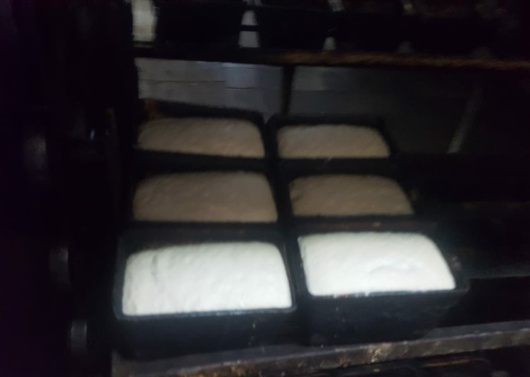 Послетого как оно подойдет его высаживают в печь, где хлеб выпекается при определенной температуре.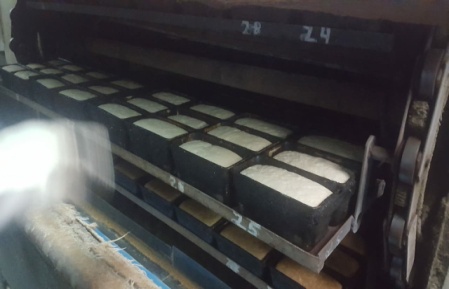 Когда хлеб испечется его вытаскивают из форм, и он попадает на ленточный транспортер, а затем на хлебный круг, а потом его складывают на лотки для хлеба. 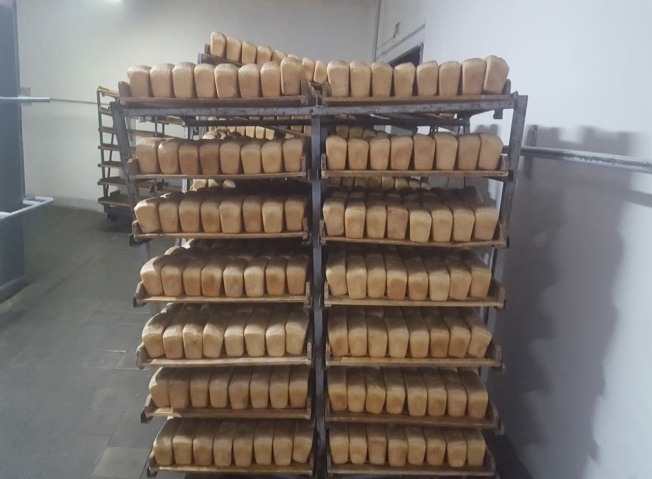 Приложение 8Также на заводе делают батоны и булочки.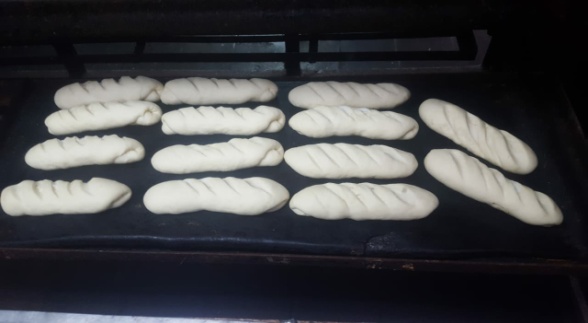 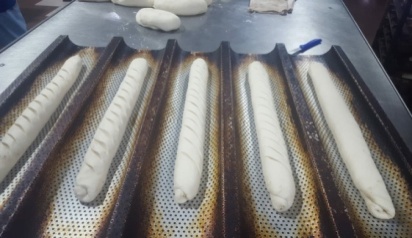 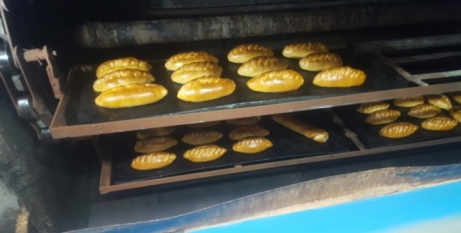 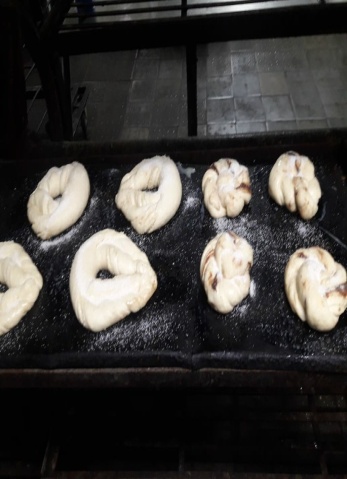 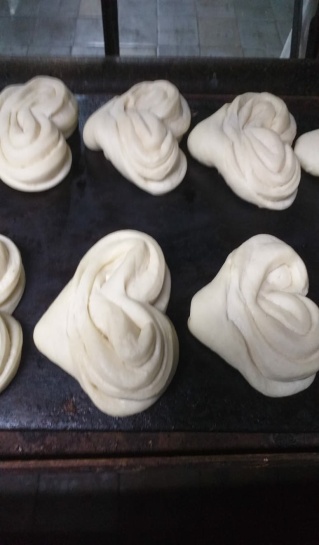 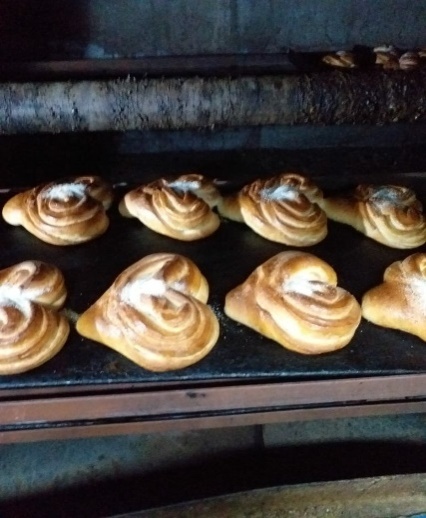 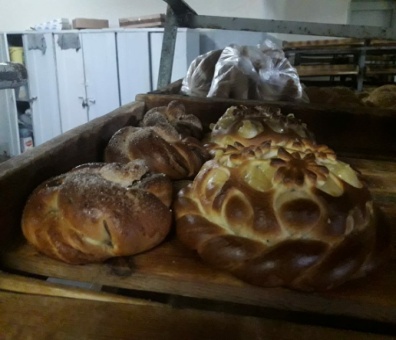 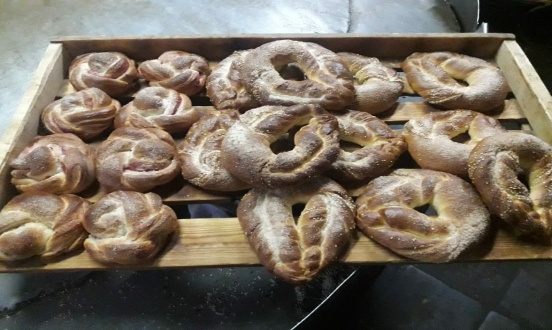 Приложение 9Для макарон тоже замешивают тесто, потом его пропускают через специальную машину, похожую на мясорубку, затем макароны сушат.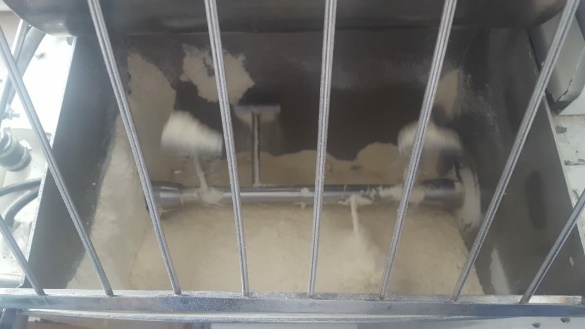 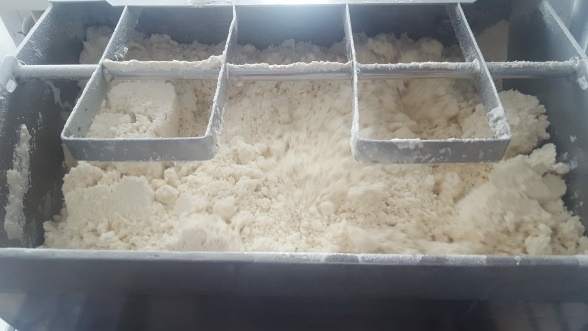 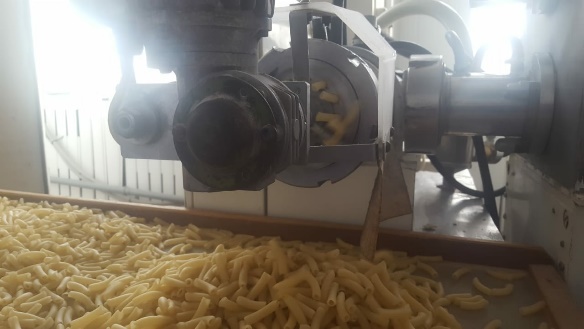 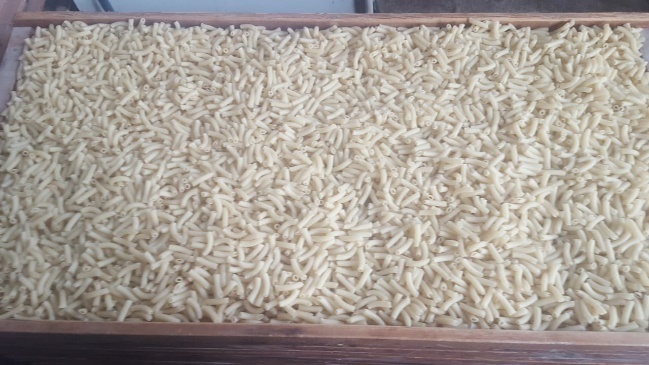 ДАША: мы сделали выводы, что зерна пшеницы волшебные. Издавна на Руси пшеницу называли хлебом. А хлеб- самое главное богатство нашей Родины. Чтобы хлеб пришел к нам на стол много людей работает.ВЕРОНИКА:Хлеб нужно беречь, а остатками и крошками можно покормить зимующих птиц.ВЕРОНИКА: Хлеб наш-берегите,Хлебом не сорите!Хлеб наш уважайте,С хлебом не играйте.Хлеб выбрасывать нельзя!Берегите хлеб, друзья!И любите хлеб как я!